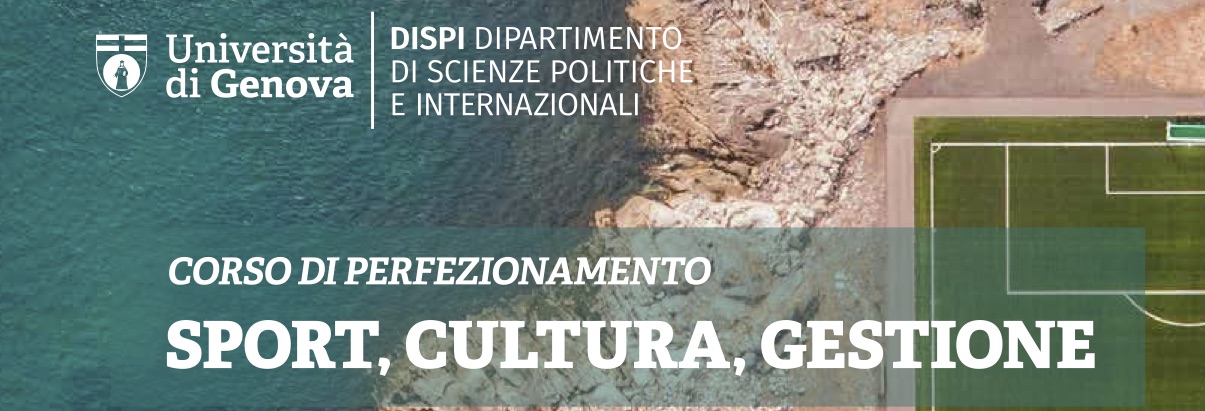 Elenco dei candidati ammessi al corsosegueI candidati ammessi al Corso di Perfezionamento dovranno perfezionare l’iscrizione mediante la procedura on-line disponibile all’indirizzo https://servizionline.unige.it/studenti/post-laurea/confermaPL (cliccando su “conferma iscrizione post-laurea” e scegliendo il Corso la cui iscrizione deve essere confermata) entro il 23/09/2022 alle ore 12:00. Il pagamento della quota d’iscrizione è pari a: € 216,00 (compresi di bollo) Il pagamento dovrà essere effettuato entro la scadenza sopraindicata mediante la procedura on-line all’indirizzo https://www.studenti.unige.it/tasse/pagamento_online nelle seguenti modalità: -  Servizio pago PA -  Servizi di Banca Popolare di Sondrio Il “carrello” per il pagamento della quota di iscrizione sarà messo a disposizione dai servizi di Ateneo on line a partire da martedì 20 marzoMatricolaCognomeNome2738761ANDREOELENA5712599BELLINGERIEDOARDO5416204BERRINORICCARDO4699862BOVEFRANCESCO4651561BUONIDAVIDE5713842BUSSETTIASIA5518306CAINICOLO'3794562CAPELLIGRETA3087460CAPONILIVIO DOMENICO4385448CARRARAFRANCESCA4526403CAVERSAZIOGIANLUCA4324784DI PAOLOMARTINA5315345DI VALLELUNGACLAUDIA5677432DOLCEGIULIA1913859GALLOFABIO2853260LICONTIGIOVANNA3823482LINGUADAVIDE4691754LOCATELLIALESSANDRO4519793MARCANTEALESSANDRO5182695MASSUCCO CASTROJUAN PABLO5213023MIGNACCOPAOLO3562549OLIVIERIRICCARDO2597377PECCETTIDELIA2329396PERRELLASILVIA5712896PIANOFRANCESCA5077997ROSISIMONE4671790SANTAMARIAPIETRO5712874SICIGNANOLINO5641330SINESIIRENE5703700STURLATIMOTHY MASSIMO5702798TAMANTIIRENE4680040TONELLIFRANCESCO4194093TONELLISERENA4840222VALLELETIZIA1856220ZANONEMASSIMILIANO